Child’s Name: __________________________________   Age: ________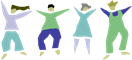  Skagway Child Care CouncilDBA Little Dippers Learning CenterPO Box 419, Skagway, Alaska 99840 (907) 983-2785 _2023____ Orientation Packet Checklist			(year)*CHECKS MUST BE MADE OUT TO: SKAGWAY CHILD CARE COUNCIL(Not Little Dippers)FormsReceivedApplicationFirst Month CalendarParent Handbook Agreement Current Immunization RecordReligious Exemption Form (if applicable)Child Release AuthorizationChild Emergency Information Field Trip Authorization Photo Release AuthorizationTransportation AuthorizationTopical Skin Products AuthorizationFinancial AgreementAutoPay (optional) $25 per-child Registration Fee (cash/check*)$150 per-family Deposit (cash/check*)